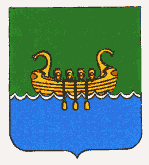 АДМИНИСТРАЦИЯ АНДРЕАПОЛЬСКОГО МУНИЦИПАЛЬНОГО ОКРУГАТВЕРСКОЙ ОБЛАСТИ				    П О С Т А Н О В Л Е Н И Е03.02.2021	  		            г. Андреаполь			                   №  34Об утверждении Положенияоб организации ритуальных услугАндреапольского муниципального округаВ соответствии с Федеральным законом от 12.01.1996 года № 8-ФЗ «О погребении и похоронном деле» Администрация Андреапольского муниципального округаП О С Т А Н О В Л Я Е Т:1. Утвердить Положение об организации ритуальных услуг и содержании муниципальных мест погребения Андреапольского муниципального округа (Приложение 1).2. Разместить настоящее постановление на официальном сайте Андреапольского муниципального округа в информационно-телекоммуникационной сети "Интернет" и в газете «Андреапольские вести».3. Контроль за исполнением настоящего постановления возложить на первого заместителя Главы Администрации Андреапольского муниципального округа С.Д. Пааль.Глава Андреапольского муниципального округа						Н.Н. БаранникПриложение 1к постановлению АдминистрацииАндреапольского муниципального округаот 03.02.2021 г. № 34Положение 
об организации ритуальных услуг и содержании муниципальных мест погребения Андреапольского муниципального округа1. Общие положения Настоящее Положение об организации ритуальных услуг и содержании муниципальных мест погребения Андреапольского муниципального округа разработано в целях обеспечения реализации предусмотренных законодательством Российской Федерации полномочий Администрации Андреапольского муниципального округа в сфере содержания мест захоронений, в соответствии с Федеральным законом от 12.01.1996 N 8-ФЗ "О погребении и похоронном деле", Федеральным законом от 30.03.1999 N 52-ФЗ "О санитарно-эпидемиологическом благополучии населения", санитарными правилами и нормами "Гигиенические требования к размещению, устройству и содержанию кладбищ, зданий и сооружений похоронного назначения. СанПиН 2.1.2882-11, утвержденными постановлением Главного государственного санитарного врача Российской Федерации от 28.06.2011 № 84, Указом Президента Российской Федерации "О гарантиях прав граждан на предоставление услуг по погребению умерших" от 29.06.96 N 1001,  в целях обеспечения гарантий прав граждан на предоставление ритуальных услуг, а также установления порядка захоронения и содержания муниципальных кладбищ  Андреапольского муниципального округа.Настоящее Положение определяет порядок организации ритуальных услуг и содержания мест захоронения на муниципальном месте погребения Андреапольского муниципального округа.Организация ритуальных услуг и содержание мест захоронения на муниципальных местах погребения Андреапольского муниципального округа осуществляется органами местного самоуправления в соответствии с действующим законодательством и настоящим Положением.Настоящее Положение является обязательным для физических и юридических лиц, осуществляющих деятельность в сфере похоронного дела на муниципальных местах погребения Андреапольского муниципального округа.2. Понятия и определения, используемые в настоящем Положении Волеизъявление умершего (волеизъявление лица о достойном отношении к его телу после смерти) - пожелание, выраженное в устной форме в присутствии свидетелей или в письменной форме.Захоронение - погребенные останки или прах.Зона захоронения - часть территории кладбища, на которой осуществляется погребение умерших (погибших) в гробах или урн с прахом.Кладбище - градостроительный комплекс или объект, содержащий места (территории) для погребения умерших или их праха после кремации.Книга регистрации захоронений - книга установленного образца, в которой регистрируются захоронения.Места погребения - специально отведенные в соответствии с санитарными, экологическими требованиями участки земли с сооружаемыми на них кладбищами для захоронения тел (останков) умерших, а также другими зданиями и сооружениями, предназначенными для осуществления погребения умерших.Муниципальное место погребения - место погребения, располагающееся на территории Андреапольского муниципального округа, предоставленное в установленном законом порядке Администрации Андреапольского муниципального округа.Место под захоронение - земельный участок, на котором осуществлено погребение тела (останков) или праха умершего (погибшего).Могила - углубление в земле для погребения гроба с телом (останками) или урны с прахом.Нормы землеотвода для захоронения - размеры участков под захоронения, установленные нормативными документами.Одиночные захоронения - места захоронения, предоставляемые на территории общественных кладбищ для погребения умерших (погибших), не имеющих супруга, близких родственников, иных родственников.Останки - тело умершего (погибшего).Ответственный за захоронение - лицо, взявшее на себя обязанности по оформлению захоронения, его содержанию, благоустройству и уходу.Похоронное дело - отрасль хозяйства, включающая в себя оказание ритуальных, юридических, производственных, обрядовых и иных сопутствующих услуг, связанных с созданием и эксплуатацией объектов похоронного назначения, а также организацию и проведение похорон.Погребение - обрядовое действие по захоронению тела (останков) или праха умершего (погибшего) в соответствии с обычаями и традициями. Погребение может осуществляться путем предания тела (останков) умершего земле (захоронение в могилу, склеп), огню (кремация с последующим захоронением урны с прахом).Прах - останки тела умершего (погибшего) после кремации.Похороны - обряд погребения тела (останков) или праха умершего.Похоронные принадлежности - гробы, траурные венки и ленты (в том числе с надписями), корзины с цветами, букеты из искусственных и живых цветов, гирлянды, саваны, покрывала, тапочки, нарукавные повязки, подушечки для наград, фото на керамике или других материалах, траурные портреты и другие предметы похоронного ритуала.Памятник - объемная или плоская архитектурная форма, в том числе скульптура, обелиски, лежащие и стоящие плиты, содержащие информацию о лицах, в честь которых они установлены (мемориальную информацию).Памятные знаки - плоские или объемные малые формы, в том числе транспаранты, содержащие мемориальную информацию, для установки которых требуется участок менее 0,5 квадратных метров.Регистрационный знак на новой могиле - табличка с указанием фамилии, имени и отчества захороненного, дат его рождения и смерти, либо регистрационный номер, если личность умершего не установлена.Регистрация захоронения - запись о захоронении умершего в регистрационной книге, на основании свидетельства о смерти и содержащая фамилию, имя и отчество умершего, даты его рождения и смерти, дату захоронения, где захоронено тело (останки), фамилию имя и отчество ответственного за могилу.Ритуальное (похоронное) обслуживание населения - предоставление населению определенного перечня похоронных услуг на безвозмездной основе или за плату.Семейные захоронения - места захоронения, предоставляемые на безвозмездной основе на территории общественных кладбищ для погребения умершего таким образом, чтобы гарантировать погребение на этом же земельном участке умершего супруга или близкого родственника.Специализированная служба по вопросам похоронного дела - организация, осуществляющая деятельность по погребению и оказанию услуг по погребению.Участки - участки, на которые разбивается дорожной сетью зона захоронения кладбища.Эпитафия - траурная надпись на могильном сооружении или мемориальной плите в форме литературного произведения, как правило, символического содержания.Администратор кладбища - работники структурного подразделения Администрации Андреапольского муниципального округа или муниципальных учреждений, осуществляющие свои должностные обязанности непосредственно на территории кладбища и уполномоченные осуществлять контроль за соблюдением установленного настоящим Положением порядка деятельности кладбища ритуальными организациями и иными лицами.3. Право лица на достойное отношение к его телу после смерти3.1. Волеизъявление лица о достойном отношении к его телу после смерти (далее - волеизъявление умершего) - пожелание, выраженное в устной форме в присутствии свидетелей или в письменной форме:- о согласии или несогласии быть подвергнутым патологоанатомическому вскрытию;- о согласии или несогласии на изъятие органов и (или) тканей из его тела;- быть погребенным на том или ином месте, по тем или иным обычаям или традициям, рядом с теми или иными ранее умершими;- быть подвергнутым кремации;- о доверии исполнить свое волеизъявление тому или иному лицу.3.2. Действия по достойному отношению к телу умершего должны осуществляться в полном соответствии с волеизъявлением умершего, если не возникли обстоятельства, при которых исполнение волеизъявления умершего невозможно, либо иное не установлено законодательством Российской Федерации.4. Исполнители волеизъявления умершего 4.1. Исполнителями волеизъявления умершего являются лица, указанные в его волеизъявлении, при их согласии взять на себя обязанность исполнить волеизъявление умершего. В случае отсутствия в волеизъявлении умершего указания на исполнителей волеизъявления, либо в случаях их отказа от исполнения волеизъявления умершего, осуществить организацию погребения умершего имеют право супруг, близкие родственники, иные родственники либо законный представитель умершего.В случае мотивированного отказа кого-либо из указанных лиц от исполнения волеизъявления умершего, оно может быть исполнено иным лицом, взявшим на себя обязанность осуществить погребение умершего.4.2. Лицо, взявшее на себя обязанность осуществить погребение умершего, должно осуществить весь процесс организации погребения, в том числе оформление документов, необходимых для погребения, получение справки о смерти, гербового свидетельства о смерти, пособия на погребение.4.3. Лицу, осуществляющему погребение, предоставляется право быть ответственным за могилу или иное место захоронения останков. Данное право включает в себя возможность быть в дальнейшем похороненным в этой могиле как в родственной, а также разрешать через установленный нормативными документами период времени захоронения в эту могилу родственников или близких умершего.Ответственное лицо может передать по своему заявлению право ответственности за могилу иному лицу, готовому принять на себя такую ответственность в установленном порядке.Ответственное за могилу лицо обязано поддерживать чистоту, порядок на месте захоронения, проводить своевременно ремонт надмогильных сооружений и уход за могилой.4.4. В случае отсутствия лиц, взявших на себя обязанность осуществить погребение умершего, погребение умершего осуществляется Специализированной службой по вопросам похоронного дела.5. Исполнение волеизъявления умершего о погребении5.1. Каждому человеку после его смерти гарантируется право на достойное отношение к его телу после смерти в соответствии с его волеизъявлением, если отсутствуют обстоятельства, при которых исполнение волеизъявления умершего невозможно.5.2. Гражданам Российской Федерации, постоянно проживающим на территории Андреапольского муниципального округа, гарантируется бесплатное предоставление участка земли на муниципальном месте погребения Андреапольского муниципального округа с учетом волеизъявления умершего о погребении его тела (останков) или праха.5.3. Для граждан Российской Федерации, иностранных граждан и лиц без гражданства, не проживающих постоянно на территории Андреапольского муниципального округа, гарантируется погребение в соответствии с законодательством РФ.5.4. Исполнение волеизъявления умершего о погребении его тела (останков) или праха на указанном им месте погребения рядом с ранее умершим гарантируется при наличии на указанном месте погребения свободного участка земли или могилы ранее умершего близкого родственника либо ранее умершего супруга. В иных случаях возможность исполнения волеизъявления умершего о погребении его тела (останков) или праха на указанном им месте определяется специализированной организацией, с учетом места смерти, наличия на указанном месте погребения свободного участка земли.6. Порядок погребения6.1. Погребение тел (останков) умерших осуществляется на специально отведенных для этих целей местах погребения.6.2. Погребение может производиться только при наличии медицинского свидетельства или свидетельства о государственной регистрации смерти.6.3. Земельный участок для погребения умершего предоставляется бесплатно по нормам, установленным настоящим Положением при предъявлении следующих документов:- копии медицинского свидетельства или свидетельства о государственной регистрации смерти;- копии документа (паспорта), удостоверяющего личность супруга, близкого родственника, иного родственника, законного представителя или иного лица, взявшего на себя обязанность осуществить погребение умершего (погибшего);- копии удостоверения о захоронении (при его наличии) (в случае родственного подзахоронения);- копии документов подтверждающие родство умершего с ранее захороненным лицом (в случае родственного подзахоронения);- доверенности в простой письменной форме от супруга, близкого родственника, иного родственника, законного представителя или иного лица, взявшего на себя обязанность осуществить погребение умершего (погибшего), на представление его интересов при выделении места под захоронение.Требование каких-либо иных документов для выделения места под захоронение, не предусмотренных настоящим Положением, не допускается.6.4. Предоставление земельных участков для захоронений осуществляется Администратором кладбища. Лицу, ответственному за организацию погребения, выдается разрешение на выделение места под захоронение, пропуск на производство работ на территории муниципального кладбища, знак с регистрационным номером, устанавливаемый на могильном холме.6.5.  Земельные участки под захоронения должны иметь следующие размеры:- на участках кладбищ, свободных для захоронения – 2,0*2,5 м;- на старых участках кладбищ, где свободные захоронения не ведутся, - 2,0*1,0 м (при наличии возможности земельный участок может быть увеличен до размера 2,0*1,5 м). 6.6.  На вновь отводимых земельных участках под свободные захоронения или прирезанных участках захоронение должно производиться в последовательном порядке по действующей нумерации подготовленных могил. 6.7. Каждое захоронение регистрируется Администратором кладбища в книге регистрации захоронений, которая является документом строгой отчетности и относится к делам с постоянным сроком хранения.6.8. Погребение умерших осуществляется ежедневно с 11 час. 00 мин. до 16 час. 00 мин. Время и место погребения умерших (погибших) определяются по согласованию с лицом, ответственным за захоронение, с соблюдением условий, предусмотренных настоящим Положением.6.9. Гражданам (организациям), после проведения захоронения умершего, по их желанию, бесплатно выдается удостоверение (справка) о захоронении с указанием наименования кладбища, фамилии, имени, отчества захороненного, даты захоронения, реквизиты могилы, номера регистрационной записи в Книге регистрации захоронений.6.10. В выдаче разрешения на выделение места под захоронение на территории муниципальных кладбищ может быть отказано в следующих случаях:- непредставления или предоставления не в полном объеме документов, предусмотренных пунктом 6.3 настоящего Положения;- отсутствия свободных земельных участков под захоронения или возможности осуществления погребения в родственные могилы на указанном заявителем муниципальном кладбище.6.11. Захоронение невостребованных и не опознанных трупов, производится на специально отведенных участках муниципальных кладбищ в соответствии с действующим законодательством Российской Федерации.6.12. На действующем кладбище разрешается захоронение в могилу, в которой ранее был захоронен супруг или родственник умершего (погибшего) (родственная могила), в границах ранее выделенного земельного участка в существующей ограде по письменному заявлению лица, ответственного за захоронение.6.13. Погребение умершего (погибшего) на действующем кладбище в существующую могилу разрешается Администратором кладбища в соответствии с требованиями действующего законодательства, настоящего Положения и санитарными правилами при подаче письменного заявления лица, на которое зарегистрирована могила.6.14. При погребении на могильном холме устанавливается трафарет с указанием фамилии, имени и отчества умершего (погибшего), даты смерти или регистрационного номера.7. Содержание и благоустройство мест захоронений7.1. Содержание мест захоронения на кладбищах осуществляется по следующим направлениям:- систематическая уборка дорожек общего пользования, проходов и других участков хозяйственного назначения, прилегающей территории в пределах 10 метров от границ кладбища;- систематическая уборка мест складирования мусора, вывоз мусора;- уход за могилами, за установленными надмогильными сооружениями;- содержание мест захоронения в соответствии с санитарными и экологическими правилами и требованиями;- осуществление своевременного ремонта сооружений, находящихся на территории кладбища;- благоустройство территории кладбища;- содержание ограждения по всему периметру кладбища в исправном состоянии;- осуществление озеленения и ухода за зелеными насаждениями;- обеспечение стендами, содержащими информацию о порядке деятельности кладбища и порядке содержания мест захоронения, и иную необходимую информацию.7.2. Лица, ответственные за захоронение, обязаны содержать сооружения и зеленые насаждения (оформленный могильный холм, памятник, цветник, крест, ограду соответствующих размеров, площадку захоронения, необходимые сведения о захоронении) в надлежащем состоянии.7.3. Лица, допустившие самовольное установление превышающих размеров  пункта 6,5  настоящего Положения, обязаны устранить нарушения в течение 20 дней с момента их письменного предупреждения.8. Правила посещения кладбищ8.1. На территории кладбища посетители должны соблюдать общественный порядок и тишину.8.2. Посетители муниципальных кладбищ имеют право производить работы по уходу за могилами и надмогильными сооружениями.8.3. На территории кладбища запрещается:- портить памятники, оборудование кладбища, засорять территорию;- ломать зеленые насаждения, рвать цветы, осуществлять сбор ягод и плодов;- распивать спиртные напитки и находиться в нетрезвом состоянии;- водить собак, пасти домашних животных, ловить птиц;- разводить костры, добывать глину, песок, резать дерн;- производить раскопку грунта, оставлять строительный мусор и другие материалы;- производить иные действия, нарушающие общественный порядок и чистоту территории кладбищ;- производить иные работы, не предусмотренные настоящим Положением, без разрешения Администратора кладбища;- присваивать чужое имущество, производить его перемещение и другие самоуправные действия.8.4. Торговля цветами, предметами похоронного ритуала и материалами по благоустройству могил на территории муниципальных мест погребения может осуществляться в установленном порядке.8.5. Схему движения и места стоянок на территории муниципальных кладбищ разрабатывает Администратор кладбищ.8.6. Катафальное транспортное средство, а также сопровождающий его транспорт, образующие похоронную процессию, имеют право беспрепятственного проезда на территорию муниципальных кладбищ.8.7. Администратором кладбища может быть введен особый режим движения транспорта при проведении:- на кладбищах мероприятий, связанных с религиозными и иными праздниками;- работ, связанных с благоустройством и содержанием кладбищ.Посетители кладбищ могут беспрепятственно пользоваться легковым транспортом для проезда по территории муниципальных кладбищ, за исключением случаев, предусмотренных настоящим пунктом.9. Специализированная  служба по вопросам похоронного дела9.1. Специализированная служба по вопросам похоронного дела создается Администрацией Андреапольского муниципального округа.9.2. На специализированную организацию по вопросам похоронного дела возлагается обязанность по осуществлению погребения умерших, предоставление ритуальных услуг.9.3. Специализированная служба  по вопросам похоронного дела:- осуществляет погребение тел (останков) умерших) на территории муниципальных кладбищ Андреапольского муниципального  округа;- осуществляет погребение умершего на дому, на улице или в ином месте после установления органами внутренних дел его личности;- осуществляет погребение при отсутствии супруга, близких родственников, иных родственников либо законного представителя умершего или при невозможности осуществить ими погребение, а также при отсутствии иных лиц, взявших на себя обязанность осуществить погребение;- осуществляет погребение умерших, личность которых не установлена органами внутренних дел с их согласия;- оказывает услуги по погребению, входящие в гарантированный перечень услуг по погребению, установленный законодательством;- оказывает иные услуги в соответствии с действующим законодательством.9.4. Отказ специализированной службы по вопросам похоронного дела в предоставлении услуг, предусмотренных гарантированным перечнем услуг по погребению, не допускается.9.5. Специализированная служба по вопросам похоронного дела обязана обеспечить круглосуточный режим работы справочно-информационной службы.9.6. Специализированная служба по вопросам похоронного дела обязана предоставлять информацию об оказываемых услугах, которая должна находиться в удобном и доступном для обозрения месте и в обязательном порядке включать:- сведения о фирменном наименовании, месте нахождения, о государственной регистрации юридического лица с указанием наименования зарегистрировавшего органа;- режим работы;- перечень предоставляемых видов услуг;- цены на предоставляемые услуги;- сведения о предоставлении гарантированного перечня услуг по погребению;- книгу отзывов и предложений.9.7. Специализированная служба по вопросам похоронного дела осуществляет своими силами или может заключать договоры на оказание агентских, транспортных и иных услуг, на проведение отдельных работ по погребению умерших, по устройству мест захоронения, выполнению работ, предусмотренных п. 7.1 настоящего Положения.9.8. Специализированная служба по вопросам похоронного дела обязана соблюдать требования, установленные законодательством о погребении и похоронном деле.10. Администратор кладбища10.1. Администратор кладбища осуществляет контрольно-распорядительные функции по вопросам организации похоронного дела.10.2. Администратор кладбища:- формирование и обеспечение сохранности архивного фонда захоронений;- осуществляет выделение мест под захоронения;- выдает пропуска на выполнение работ на территории кладбища, удостоверения на захоронения (при необходимости);- осуществляет ведение Книги регистрации захоронений (приложение № 1 к данному положению);- согласовывает определение возможности исполнения волеизъявления умершего о погребении его тела (останков) на указанном им месте погребения;- определяет возможность погребения умершего (погибшего) в существующую могилу или родственное захоронение;- осуществляет контроль за функционированием и содержанием кладбищ,- осуществляет иные функции, не противоречащие действующему законодательству.11. Ответственность11.1. За нарушение настоящего Положения виновные лица могут быть привлечены к административной ответственности в соответствии с законодательством Российской Федерации.Приложение №1Форма листа книги регистрации захороненияРегистрационный номер захороненияФ.И.О.умершегоДата рожденияДата смертиДатазахороненияномер свидетельства о смерти из ЗАГСа и дата  выдачиАдрес регистрации умершегоМесто на кладбищеОтветственный за захоронение123456789